КОНТРОЛНИ ЗАДАТАК1. Заокружи  ДА  или  НЕа) Музика је уметност која се изражава тоновима. 	ДА 	НЕ
б) Тактирање је музичко бројање.  		ДА 	НЕ
в) Такт је мала музичка целина између две тактице. 	ДА 	НЕ
г) Тактица је црта која се броји. 	ДА 	НЕд)Тон је све оно што чујемо. 	ДА 	НЕ2. За време тактирања у 2/4 такту гласно бројимо ______________________________.
3.Мање целине у нотном запису се називају _____________________. Они су раздвојени усправним цртицама које се зову ____________________.3. Повежи правилно:
Цела нота траје					два откуцаја. 
Половина ноте траје 					један откуцај. 
Четвртина ноте траје 				пола откуцаја.
Осмина ноте траје 					четири откуцаја.4. Повежи правилно:
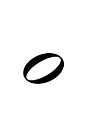 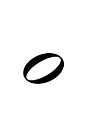 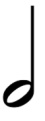 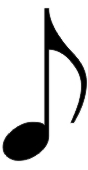 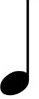 5.Обележи делове нота: